SILABUSMENGGAMBAR KONSTRUKTIF IIRK 213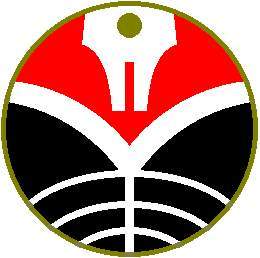 Drs. H. AGUS NURSALIM, M.T.JURUSAN PENDIDIKAN SENI RUPA FAKULTAS PENDIDIKAN BAHASA DAN SENIUNIVERSITAS PENDIDIKAN INDONESIA2012LEMBAR VERIFIKASI DAN VALIDASISILABUSMENGGAMBAR KONSTRUKTIF IIRK 213Dibuat oleh:Drs. H. AGUS NURSALIM, M.T.Bandung, 27 Oktober 2013DISKRIPSI MATA KULIAH MENGGAMBAR KONSTRUKTIF IISilabus  Mata  KuliahIdentitas Mata KuliahNama Mata Kuliah	: Menggambar Konstruktif IIKode Mata Kuliah	: RK 213Jumlah SKS		: 2 SksSemrdter/Jenjang		: Genap/S1Kelompok Mata Kuliah	: MKK BS6.  Dosen/Kode Dosen	: Agus Nursalim (1733)     					  Untung Supriyanto (0696)Tujuan Mata KuliahDiharapkan mahasiswa memahami Konstruksi dasar pengertian menggambar Konstruktif (Sketsa konstruktif,geometris, proyeksi orthogonal dan perspektif garis.Mampu dan terampil menerapkab konsep ketentuan matematis. Diharapkan mahasiswa mampu memberikan bimbingan menggambar konstruktif kepada siswa sekolah menengah.Deskripsi Mata KuliahMata kuliah ini berisi mengenai:Teori pengetahuan dasar baik secara matematis, analitis, praktis me,buat gambar berbagai banggun benda geometris, dan aplikasinya secara konstruksi gambar geometris, sketsa konstruktif/bagan, proyeksi orthogonal dan perspektif.Praktek penyelesaian tugas-tugas dengan penerapan kontruksi keterpaduan materi gambar konstruktif serta sesuai dengan cirikhas dan ketentuan masing-masing. Pendekatan PembelajaranSemua mahasiswa diwajibkan mengikuti perkuliahan menggambar konstruktif dan  telah menempuh mata kuliah menggambar geometris pada semester sebelumnya.Mata kuliah menggambar konstruktif berkaitan dengan mata kuliah jurusan seni rupa lainnya, yaitu: gambar bentuk, desai tiga dimensi, DKV, gambar ilustrasi, seni patung dan seni lukis.Evaluasi	 Indikator yang menentukan kelulusan pada mata kuliah menggambar konstruktif adalah:Kehadiran dalam perkuliahan dan tugas harian.			20 %Tugas individu/tugas akhir sebagai prasayarat ujian akhir.	20 %UTS								25 %UAS								35 % Rincian PerkuliahanPUSTAKA RUJUKANClaudius, Caulin (1976), Step By Step Perspektif DrawingD’Anneilo,Joseph, (1974), Perspektif Drawing Hand Book,Gunawan, H., Utjup Hilman, (1979), Ilmu ukur melukis, Bina Budaya, BandungKarim, Asdul & Mr. Goenara, (1952), Ilmu ukur melukis, JB Wolters, DjakartaRexvicat Cole. (1976), Perspective For ArtistSoewardi. (1982), Melukis Bentuk GeometrisSunardho Hadi. (1969), Perpektif, Proyeksi, Geometris. Erlangga, JakartaVan Nostrand Reinhold. (1981). Linier Perspective. Hold Company New YorkWang, C., Thomas, Hendro sangkoyo, (1985), Sketsa Pensil, Erlangga, JakartaWilly A. Bartschi. (1972), Persp[ektif BayanganMenyetujuiKetua Jurusan,BANDI SOBANDI, M.Pd.NIP. 197206131999031001Telah diverifikasi dan divalidasi olehDosen Verifikator,……………………………………………………NIP. ……………………………………..PertemuanPokok BahasanSub Pokok BahasanReferensiPertemuan ke 1Pengantar perkuliahan Menggambar Konstruktif, Penjelasan mengenai tujuan dan kompetensi yang diharapkan dari MK ini. Tata cara perkuliahan: tugas-tugas dan system evaluasinya. Penjelasan pengertian dasar, difinisi serta penjelasan keterpaduan dar empat jenis materi gambar konstruksi. Begitu juga cirri dan karaskter teknis konstruksi yang ada dapat dipadukan menyelesaikan tugas praktek.Pertemuan ke 2Pengetahuan dasar menggambar proyeksi, Konstruksi proyeksi Amerika & Eropa melalui penjelasan stereometris. Konstruksi proyeksi orthogonal untuk obyek. Dengan tugas praktek: memproyeksikan titik, sebuah garis, bidang dan bangun benda.Pertemuan ke 3Membahas pokok bahasan pertemuan ke 2 dengan lebih detail.Pertemuan ke 4Pengetahuan dasar dan Konstruksi Perspektif. Teknik dan penerapan pada tugas praktek. Penjelasan secara stereo metris teknik menggambar perspektif dengan tiga bidang. Menjelaskan posisi garis horizon(GHz), garis tanah (GT), distansi, titik pandang mata dan tinggi horizon. Penjelasan keterpaduan konstruksi perspektif dengan proyeksi orthogonal.dan gambar bagan. Tugas Praktek: menggambar perspektif bidang datar segi n dengan teknik konstruktif satu.Pertemuan ke 5Melanjutkan pokok bahasan tentan perpekti konstruksi satu dilanjutkan dengan  perspekftif bangun benda geometris. Kontruksi perspekti satu dengan dua titik hilang. Tugas praktek;  menggambar perspekti sebuah benda berundak dengan ketinggian yang berbeda.Pertemuan ke 6Menjelaskan korelasi perpektif dengan teknik konstrukdi I dengan teknik konstrusi II dengan tekni proyeksi orthogonal dan cara pencerminananya, tiga konstruksi dasar garis bantu istimewa. Tugas praktek; menggambar perspektif bangun benda jamak; balok, prisma,dan limas denan teknik konstruksi II.Pertemuan ke 7Penjelasan konstruksi dasar perspektif II untuk obyek benda tabung atau kerucut dengan bantuan delapan titik bantu dan dua titik singgung. Tugas latiha;  menggambar perspektif tabung dan kerucut dalam satu kesatuan.Untuk baha UTSPertemuan ke 8UTS (Ujian Tengah Semester)Pertemuan ke 9Pembahasan hasil ujian tengah semester dilanjutkan dengan penjelasan cirri khas konstruksi perspektif III (konstruksi TU/TB; tanpa bidang denah obyek). Tugas menggambar perspektif dar benda geometris jiak alasnya ditentukan dengan konstruksi TU/TB.Pertemuan ke 10Melanjutkan pembahasan lalu dengan tugas dan latihan penerapan konstruksi perspektif TU/TB untuk benda geometris dan materi konstruktif baying-bayang dengan sumber cahaya matahari.Menggambar shadow dan shade dengan bantuan proyeksi orthogonalTugas lastihan; menggambar benda geometris dan bayangannya dengan teknik perspektif konstrusi III dan proyeksi orthogonal.Pertemuan ke 11Melanjutkan pokok bahasan tentang  konstruksi proyeksi orthogonal dan konstruksi perspektif III (TU/TB) dengan bayangan patah. Tugas latihan; menyelesaikan soal-soal menggambar perspektif benda geometris.Pertemuan ke 12Melanjutka pokok bahasan pertemuan ke 10 dan 11 dengan Sbc matahario dan Sbc buata jika letakny bervariasi dan terjadi refleksi (santiran). Tugas latihan; membuat soal-soal dan penyelesaiannya untuk mempersiapkan mahasiswa dalam PLP. Pertemuan ke 13Menjelaskan konstruksi perputaran dengan poros putar sebuah garis. Dengan posisi garis vertikal untuk konstruksi proyeksi orthogonal dan horizontal untuk konstruksi perspektif III.Sugut putaran dan arah putatran ditentukan oleh soal-soal. Tugas latihan; menggambar benda geometris dan putaranya secara proyeksi orthogonal dan perspektif dua titik.Pertemuan ke 14Menjelaskan pokok bahasan proyeksi orthogonal dengan irisan atau pancungan dengan proyeksi  jating-jaringnya. Tugas latiha: menggambar benda terpancung dengan bidang pengiris dalam posisi yang bervariasi dengan teknik konstruksi proyeksi orthogonal.Pertemuan ke 15Evaluasi penguasaan menggamar konstrukti baik secara matematis, teknis dan kepatuhan konstruksi dalam menggambar konstruktif. Tugas latihan: menyelesaikan tugas-tugas latihan UAS dengan melalui bimbingan intensif. Menyelesaikan tugas-tugas dirumah untuk persyaratan UAS.Pertemuan ke 16Ujian akhir semester (UAS)